Tájékoztató a 2018/2019. évi előzetes szakirány-választási igényfelmérésrőlAz ELTE BGGYK 2017/2018. tanévtől érvényes mintatanterveiben a jogszabályi előírásokhoz illeszkedve az alábbi ismeretkörök jelennek meg (a rövidítések egyúttal jelmagyarázattal szolgálnak a táblázatok értelmezéséhez):ÁK-GYK = általánosan művelő közös és gyógypedagógiai (szakmai) közös ismeretek összesen: 72 kredit, ebből az általánosan művelő közös (ÁK) ismeret: 31 kredit (levelező 29 kredit); a gyógypedagógiai közös (GYK) ismeret: 41 kredit (levelező 38 kredit)SZD= szakdolgozathoz rendelt kreditek: 8 kreditSZV= szabadon választható ismeretek: 12 kredit (levelező: 17 kredit)SZI1 és SZI2= első és második szakirányhoz rendelt ismeretek: 50 – 50 kredit*SZIK= szakirányközi ismeretek modul: 18 kredit*A szakirányközi ismeretek modulban olyan ismeretek jelennek meg, melyek az egyes szakirányok között átfedésben vannak, azaz mindkét szakirányhoz egyaránt tartoznak. A szakiránypárok közösen válogatták össze azt a 6-6 tanegységet, amit szakirányuk szempontjából fontosnak tartanak. Ily módon a szakirányhoz rendelt kreditek értéke szakirányonként lényegében 68-68 kredit, ám a közös halmazba tartozó 18 kredites – SZIK – modul ismereteit csak egyszer kell a hallgatóknak teljesíteniük. Amennyiben a hallgató egy szakirányt választ, a szakirányához rendelt 50 kredites és a szakirányközi 18 kredites modult egyaránt el kell végeznie.TGY= terepgyakorlat (KKK 5. pont): 30 kredit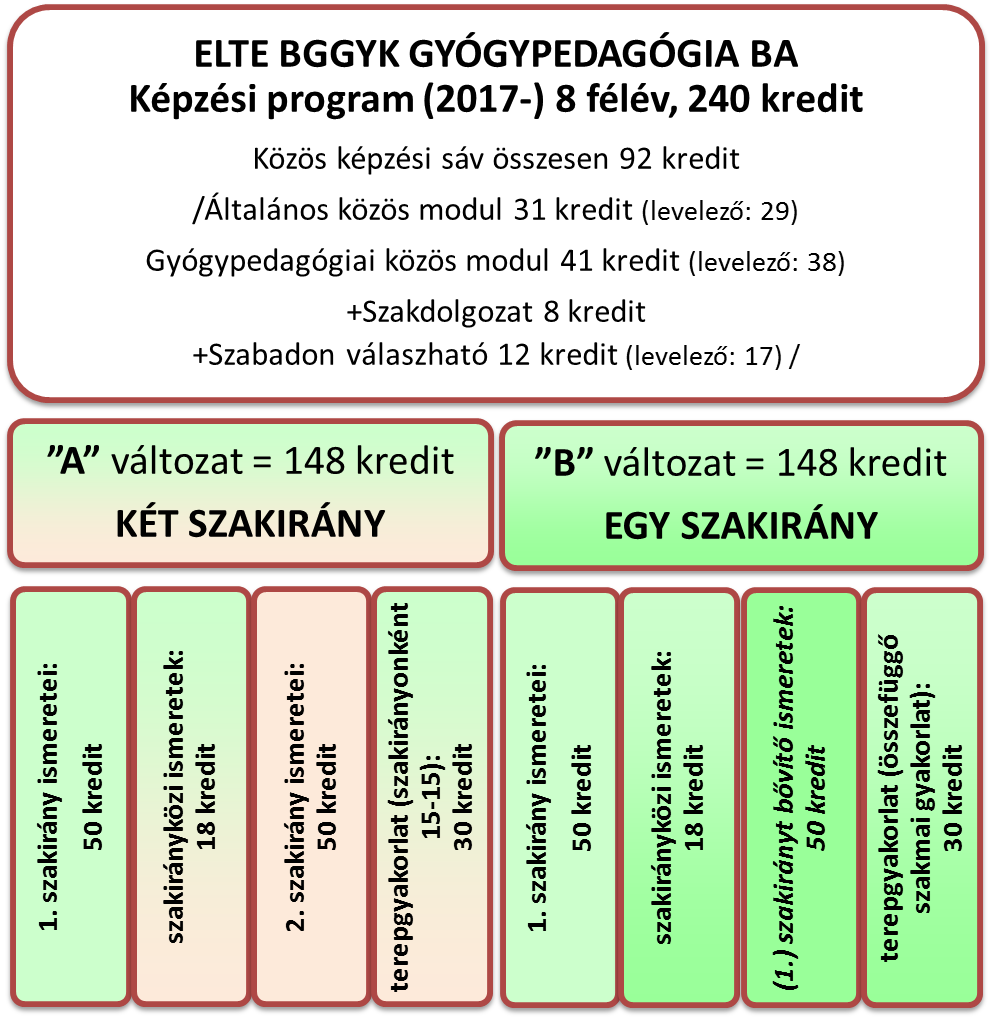 A mintatantervek a BGGYK honlapján elérhetők: Nappali tagozatLevelező tagozat (8 féléves)A szakirányok párosításárólA mintatantervek minden lehetséges szakirány-párosítást tartalmaznak, ez azonban nem jelenti azt, hogy minden szakiránypár el is tud indulni.A felvételi tájékoztatóban (www.felvi.hu) a „Specializálódás a képzés során” fejezet alatt minden évben ez olvasható: „A szakirány-választás a képzés második szemeszterében történik. A szakirányok közül – a Kar által megállapított feltételek szerint – egyet vagy kettőt lehet választani”. A jogforrásként értelmezendő hivatkozás alapján a Kar állapítja meg a szakirány-választás feltételeit, amit a második tantervi félév regisztrációs hetének végéig kell közzétenni a hallgatóság számára. Ez azt jelenti, hogy nincs jogszabályi kötelezettség arra nézve, hogy a mintatantervben szereplő mind a 28 szakiránypárt elérhetővé kell tenni a hallgatóság számára.Az elmúlt években a szabad szakiránypár-választás következtében a felsőbb évfolyamokon nagyon magas volt az óraütközések száma, mert a túl sok választási lehetőség fizikailag nem tette lehetővé az ütközésmentes oktatásszervezést. Ebből számtalan hallgatói panasz keletkezett, hiszen előfordult, hogy óraütközések miatt a hallgató a választott szakirányai kötelező tárgyait csak a tantárgyhoz rendelt óraszám 50%-ában tudta hallgatni. Az új tantervi koncepció kialakításánál az óraszámok csökkentése mellett az ütközésmentes órarend-készítésének lehetősége is vezető szempont volt.Az új tanterv megvalósíthatóságát számtalan vizsgálat és modellezés előzte meg, melyek alapján egyértelmű, hogy a jelenlegi infrastrukturális és személyi feltételek figyelembe vételével az óraütközések elkerülése érdekében a választható szakiránypárok számát korlátozni szükséges. A jelenlegi óraszámok és az oktatói továbbá a teremkapacitás birtokában csak úgy készíthető ütközésmentes órarend, ha az alább látható 16 szakiránypár választása engedélyezett az egy szakirányos logopédia mellett. Így a hallgatóknak a 2017/2018. tanévtől felmenő rendszerben 17 választási lehetősége lett.Választható szakirányok és szakiránypárok a 2018/19. tanévben:Az Autizmus spektrum pedagógiája, az Értelmileg akadályozottak pedagógiája, a Látássérültek pedagógiája és a Tanulásban akadályozottak pedagógiája mellé 5-5 szakirányból lehet választani. A Hallássérültek pedagógiája, a Pszichopedagógia és a Szomatopedagógia szakirányok mellé 4-4 másik szakirányból lehet választani, a Logopédia szakirány mellé másik szakirány nem választható.Az alábbi táblázat betűrendben tartalmazza a választható szakirányokat és szakiránypárokat:Tájékoztatásul: az alábbi szakiránypárok nem választhatókA Logopédia szakirány képzési sajátosságai –egy szakirányos képzés (8 félév, 240 kredit, nappali tagozaton)A Logopédia szakirány kizárólag egy szakirányos képzési formában indul mind nappali, mind levelező tagozaton, felsőfokú végzettséggel rendelkezők, illetve az első diplomájukat megszerezni kívánó hallgatók számára egyaránt. Ennek oka az, hogy a logopédia szakterülete szerteágazó: a logopédusoknak a hang, a beszéd, a nyelv, a kommunikáció és a nyelés számos különböző típusú zavarainak ellátásában kell jártasnak lenniük az e zavarokban érintett személyek szakszerű megsegítése érdekében. E sokszínű szakterület elsajátítása nagy mennyiségű specifikus szakismeretet, diagnosztikai és terápiás gyakorlati készséget, a kommunikációs képesség és zavarai összefüggéseiben való tájékozottságot igényel. A képzésnek, melynek folyamán a hallgatóból kompetens logopédus válik, lehetőséget kell adnia a különböző kommunikációs zavarok elméleti ismereteiben, az érintettek ellátásának gyakorlatában való elmélyülésre, a megszerzett ismeretek összefüggéseinek megragadására. A logopédiai szakmai kompetencia megszerzését tehát a nagyobb óraszámú, jobban differenciált, elmélyült tudást és több gyakorlati készséget nyújtó képzési forma teszi lehetővé. A kiterjesztett egy szakirányos képzési forma azt jelenti, hogy a logopédus hallgatók a szakirányos képzésben két szakirány összesített óra- és kreditszámának megfelelő terjedelemben sajátítják el a logopédia szakirány tartalmait.Diplomával rendelkezők számára egy szakirányos, 6 féléves javasolt ütemterv a Gyógypedagógia alapképzési szak mintatantervéhez (2017) – levelező tagozatonA levelező tagozaton a hallgatók 60-70%-a már diplomával érkezik, a 2013-tól képzésüket megkezdő levelezős hallgatók számára kidolgoztuk az egy szakirányos (rövidített) képzés lehetőségét, ahol a második szakirány helyett a korábban szerzett szakképzettségből 58 kreditet szakirányt bővítő ismeretként fogadtunk el. Az úgynevezett „modulbeszámítás” lehetőségével élő hallgatók számára azóta minden évfolyamon kínáljuk azt a javasolt ütemtervet, amelyik lehetővé teszi, hogy 2 félévvel (logopédia esetén 1 félévvel) hamarabb végezzenek. Az új mintatanterv bevezetésének következtében annyi a változás, hogy most a korábbi ismeretekből 50 (logopédia esetén 20) kreditet fogadunk el szakirányt bővítő, a közoktatás területein pedagógiai jellegű feladatok ellátását erősítő ismeretként.A javasolt ütemterv szerint a hallgatók a szakirányhoz rendelt modul tárgyait (50 kredit értékben) és a szakirányközi ismereteket (18 kredit értékben) a 3-4-5. tantervi félévben végzik el, majd a 6. félévben teljesítik terepgyakorlatukat az egy választott szakirányon, összesen 30 kredit értékben.A diplomások számára kínált „javasolt ütemterv” megtalálható a kari honlapon. A szakirány-választás előkészítése: ELŐZETES IGÉNYFELMÉRÉSA szakirány-választásra a korábbi évekhez hasonlóan a képzés második szemeszterében kerül majd sor. A hallgatók nem szakirányokat rangsorolnak, hanem a 17 meghirdetett lehetőséget kell majd egy Neptunos kérelem online kérdőívén 1-17-ig rangsorolniuk (1. helyre kell rangsorolni a leginkább kívánt szakiránypárt, 17. helyre kell rangsorolni azt, amit utolsóként választana).A modulbeszámítás lehetőségével élő hallgatók számára az űrlap tartalmazza azt a lehetőséget is, hogy egy szakirány választása esetén a nyolc szakirányt kell önállóan 1-8-ig rangsorolni (1. helyre kell rangsorolni a leginkább kívánt szakirányt, 8. helyre kell rangsorolni azt, amit utolsóként választana).Az új eljárásrendet (pontos határidőkkel) és az egyes szakirányok keretszámait a 2. (tavaszi) szemeszter regisztrációs hetének végéig tesszük közzé.Az eljárásrend és a keretszámok kialakításának minél pontosabb megtervezése érdekében november végén egy előzetes próba-rangsorolásos felmérést végzünk az I. évfolyamos hallgatók körében, hogy megismerjük a hallgatók igényeinek alakulását az aktuális évfolyamon.Az igényfelmérést egy papíralapú próba-nyomtatványon végezzük, amit a felmérés összesítése után megsemmisítünk, az eredményeknek és a választásoknak semmilyen befolyása nem lesz a tavaszi szakirány-választási folyamatra. A beérkezett adatokat nem rangsoroljuk, az eredmények tájékoztató jellegűek a szakirányfelelősök és a kari vezetők számára.A kérdőíves felmérésre a nappali tagozatos hallgatók körében 2018. november 20-27. között történik (a formanyomtatványt az ANGY-GYK-0029 A gyógypedagógia alapfogalmai és intézményrendszer I. kurzus keretében osztjuk ki és szedjük be a fenti kezdő és záró időpontban.a levelező tagozatos hallgatók körében 2018. november 16-30. között történik (a formanyomtatványt az ALGY-ÁK-0010 Fejlődéstan kurzus keretében osztjuk ki és szedjük be a fenti kezdő és záró időpontban. Aki nem tud az órákon részt venni, a HÖK irodában vagy a dékánhelyettesi titkárságon (A/204) is kérhet űrlapot, illetve letöltheti a honlapról. A kitöltött űrlapot legkésőbb 2018. november 30. (péntek) 15.00 óráig kell leadni az A/204-ben Komáromi Hajnalka ügyintézőnek.A hallgatói igényeket összesítjük és a lehetőségekhez képest figyelembe vesszük a végleges eljárásrend és a szakirányok keretszámainak kialakításakor.Budapest, 2018. november 5.Dr. Márkus Eszteroktatási ügyek dékánhelyetteseAutizmus spektrum pedagógiájaÉrtelmileg akadályozottak pedagógiájaAutizmus spektrum pedagógiájaHallássérültek pedagógiájaAutizmus spektrum pedagógiájaPszichopedagógiaAutizmus spektrum pedagógiájaSzomatopedagógiaAutizmus spektrum pedagógiájaTanulásban akadályozottak pedagógiájaÉrtelmileg akadályozottak pedagógiájaHallássérültek pedagógiájaÉrtelmileg akadályozottak pedagógiájaLátássérültek pedagógiájaÉrtelmileg akadályozottak pedagógiájaPszichopedagógiaÉrtelmileg akadályozottak pedagógiájaSzomatopedagógiaHallássérültek pedagógiájaLátássérültek pedagógiájaHallássérültek pedagógiájaTanulásban akadályozottak pedagógiájaLátássérültek pedagógiájaPszichopedagógiaLátássérültek pedagógiájaSzomatopedagógiaLátássérültek pedagógiájaTanulásban akadályozottak pedagógiájaLogopédia–PszichopedagógiaTanulásban akadályozottak pedagógiájaSzomatopedagógiaTanulásban akadályozottak pedagógiájaAutizmus spektrum pedagógiájaLátássérültek pedagógiájaÉrtelmileg akadályozottak pedagógiájaTanulásban akadályozottak pedagógiájaHallássérültek pedagógiájaPszichopedagógiaHallássérültek pedagógiájaSzomatopedagógiaPszichopedagógiaSzomatopedagógia